Jennifer BillerSocial Studies TeacherPlymouth High School
jbiller@plymouth.k12.wi.us920-893-6911x1599jbillersocialstudies.weebly.comCourses: Citizenship			   Area Studies 	   	Revolutions and Evolutions History of Legal Issues		Politics in ActionClassroom Expectations:Be RespectfulCome Prepared-netbook-notebook-folder-writing utensilBe Open-mindedGrading Scale:A  94 – 100	A-  90-93B+  87-89	B  84-86	B-  80-83C+  77-79 	C  74-76	C-  70-73D+  67-69	D  64-66	D-  60-63F  Below 60      jbillersocialstudies.weebly.com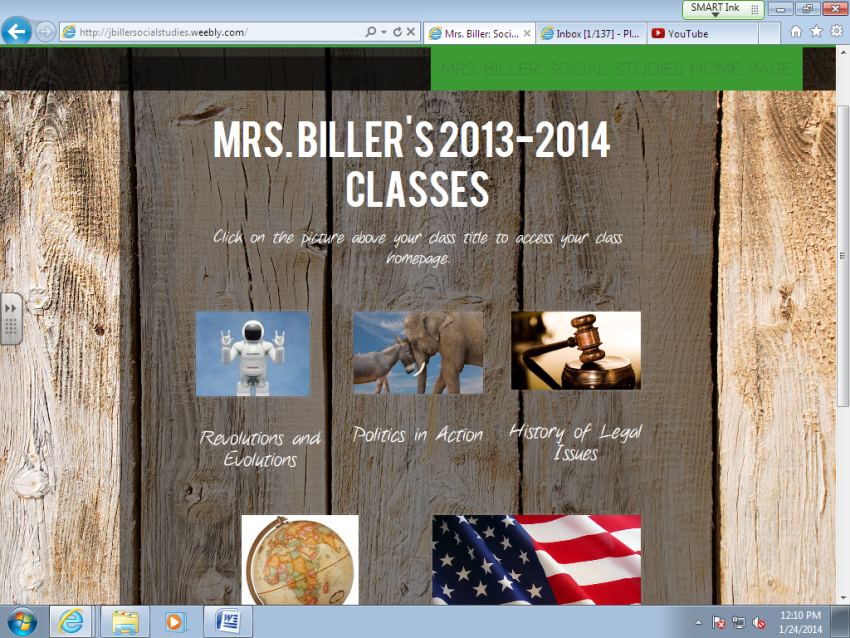 